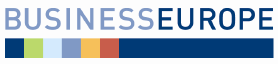 HSR SR dňa 24.08.2015									Bod č. 29 programuStanovisko Republikovej únie zamestnávateľovk návrhu zákona o tvorbe právnych predpisov a o Zbierke zákonov Slovenskej republiky a o zmene a doplnení niektorých zákonovmateriál na rokovaní HSR SR dňa 24.08.2015Stručný popis podstaty predkladaného materiálu a jeho relevancie z hľadiska RÚZMateriál bol predložený na rokovanie HSR SR Ministerstvom spravodlivosti SR a to na základe Plánu legislatívnych úloh vlády Slovenskej republiky na rok 2014.  Cieľom a obsahom materiálu je najmä:Cieľom predloženého návrhu zákona je zvýšenie úrovne tvorby právnych predpisov a odstránenie nedostatkov súčasnej legislatívnej praxe prostredníctvom vymedzenia základného rámca pravidiel tvorby právnych predpisov týkajúcich sa vonkajšej stránky, vnútornej štruktúry a obsahu právnych predpisov, ktoré je potrebné dodržiavať pri tvorbe právnych predpisov, a ktoré sú nevyhnutné na to, aby sa vytvorený právny predpis stal funkčnou súčasťou právneho poriadku a aby bola zabezpečená vzájomná súladnosť, vyváženosť a bezrozpornosť právnych predpisov v právnom poriadku. Zároveň predložený návrh zákona predpokladá zachovanie dvoch osobitných dokumentov, a to Legislatívnych pravidiel vlády Slovenskej republiky a Legislatívnych pravidiel tvorby zákonov, ktoré detailne upravia postup pri tvorbe príslušných právnych predpisov a tiež proces ich prípravy, predkladania a prerokúvania. Ministerstvo spravodlivosti preto pripravilo projekt elektronizácie Zbierky zákonov, ktorý by mal zabezpečiť dostupnosť informácii (v tomto prípade aktuálneho práva) takým spôsobom a takými formami, aké sú od informačných systémov na začiatku druhej dekády tretieho tisícročia predpokladané. Cieľom elektronizácie je vytvoriť elektronickú podobu Zbierky zákonov, ktorá by bola rovnocenná v súčasnosti primárnej listinnej podobe Zbierky zákonovJe samozrejmé, že uvedený návrh zákona bude mať negatívny dopad na rozpočet verejnej správy. V zmysle zmluvy o poskytovaní servisných služieb pre Elektronickú zbierku zákonov uzatvorenej v roku 2015 bude ročné plnenie vo výške cca 1 200 000 eur. Tieto prostriedky sú zabezpečené v  rámci aktuálnych ukazovateľov návrhu rozpočtu kapitoly Ministerstvo spravodlivosti Slovenskej republiky na jednotlivé roky.Negatívny dopad na podnikateľské prostredie sa nepredpokladá. Predpokladá sa značný pozitívny dopad na informatizáciu spoločnosti. Návrh zákona má nadobudnúť účinnosť dňa 01.01.2016 a výnimkou vybraných ustanovení, ktoré majú nadobudnúť účinnosť 1.4.2016. Postoj RÚZ k materiáluRÚZ materiál pripomienkovala v rámci pripomienkového konania, pričom rozpory vzniknuté boli na ňom odstránené. RÚZ však zdôrazňuje a pripomína predkladateľovi návrhu zákona, aby požiadavka  „gold platingu“ bola  vo forme odporúčania zakotvená v legislatívnych pravidlách vlády SR, pričom súčasťou návrhu právneho predpisu by malo byť aj zdôvodnenie prečo sa rozširuje rozsah požiadaviek nad rámec právneho predpisu EÚ.  RÚZ apeluje  na stanovovanie dostatočnej legisvakancie pri prijímaní právnych predpisov tak, aby mali adresáti právnych noriem dostatočný časový priestor na to, aby sa oboznámili s novou reguláciou a mohli sa na ňu adekvátne pripraviť.  RÚZ berie materiál podporuje a odporúča na ďalšie konanie.Pripomienky RÚZ k predkladanému materiáluBez pripomienok zo strany RÚZZdroj: RÚZ